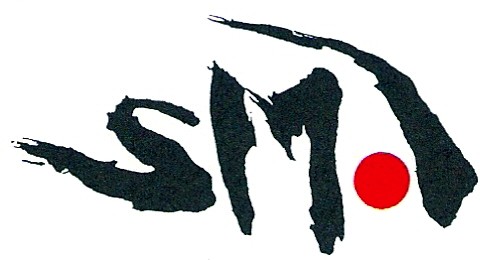 Scuola di Musica ed Arti Classiche6826 – Riva San VitaleRegolamento SMACondizioni di pagamentoL'iscrizione avviene presso il segretariato centrale a Riva San Vitale e deve essere accompagnata dal versamento di Fr. 100.-- quale quota sociale. Quest'ultima si riduce a Fr. 90.-- rispettivamente Fr. 80.-- per ogni successivo allievo appartenente alla stessa famiglia.L'iscrizione per i corsi strumentali può avvenire in qualsiasi momento dell’anno scolastico, mentre per i corsi collettivi solo all’inizio di ogni semestre (settembre e febbraio).La quota sociale va sempre versata interamente.Svolgimento delle lezioniLe lezioni iniziano in settembre, seguendo il calendario scolastico cantonale; non vengono effettuate lezioni durante le vacanze scolastiche.L’allievo ha diritto complessivamente a 34 lezioni annue.L’allievo che volesse rinunciare all’iscrizione per l’anno successivo deve comunicarlo entro la fine del mese di luglio al più tardi. Nel caso in cui la disdetta giungesse tardivamente verrà applicata una penale di Fr. 100,--Pagamento e durata delle lezioniIl pagamento avviene semestralmente entro il mese di settembre e di febbraio. In caso di ritardo e se, nonostante il primo richiamo, il pagamento non dovesse avvenire, vi sarà l’immediata sospensione delle lezioni, fermo restando il diritto della scuola al recupero di quanto dovuto. Nel caso di allievi che inizino, eccezionalmente, le lezioni dopo il mese di settembre, il costo globale verrà calcolato in base al numero di lezioni previste per il semestre in corso.La tassa d’iscrizione e le rette potranno subire adeguamenti all’inizio di ogni anno scolastico.Ricupero/rimborsoLe assenze dell' allievo dalle lezioni devono essere comunicate almeno 24 ore prima direttamente al docente o alla segreteria.Le lezioni perse a causa di assenza dell’allievo, siano esse giustificate o meno, non saranno recuperate.In caso di assenza da parte del docente vi sarà in ogni caso il recupero della lezione.Nel caso, in cui per motivi gravi, tale assenza fosse superiore alle due settimane, la scuola provvederà al rimpiazzo temporaneo del docente con tempestivo avviso alle famiglie.Sospensione delle lezioniE' possibile sospendere le lezioni alla fine del primo semestre dandone comunicazione per iscritto entro la fine di dicembre. Il ritiro dalle lezioni durante il semestre non comporta alcun rimborso.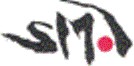 Scuola di musica ed arti classiche6826 Riva San VitaleTARIFFARIOCosti annui per ogni tipo di corso strumentale o teorico (lezioni individuali) Lezione singola settimanale30 minuti	Fr. 1’050.--45 minuti	Fr. 1'450.--60 minuti	Fr. 1'950.--90 minuti	Fr. 2.700.--Costi annui ORFF (Propedeutica musicale dai 2 anni) Tassa d’iscrizione unica: Fr. 180--Lezioni di teoria e solfeggio , orchestra e musica da cameraLe lezioni di teoria e solfeggio sono gratuite per gli allievi della scuola, per un programma base di 5 anni. Le lezioni di orchestra e musica da camera sono gratuite per gli allievi strumentali della scuola.Costi annui per danza classicaVedi allegato